                                                                                                                بسم الله الرحمن الرحيم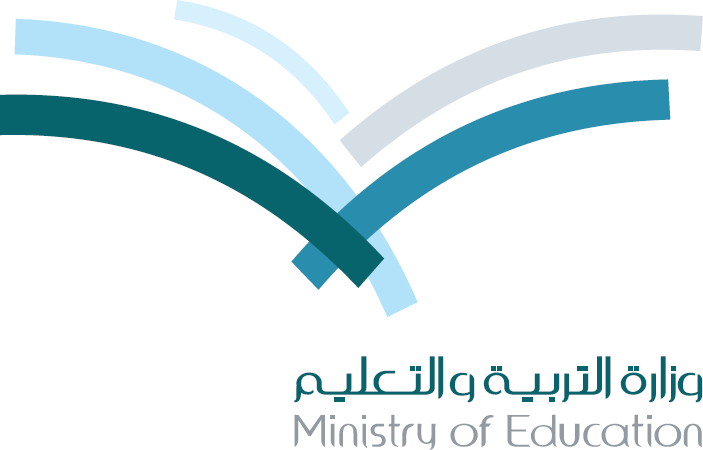 كشف المتابعة الفصل (        )  الفترة (        ) في القرآن الكريم ( مادة التلاوة )     للعام  143هـ         الصف (        )                        اسم المعلم / عبدالله احمد الغامدي                                                  مدير المدرسة / صالح محمد مبروكماسم الطالبالأسبوع الأولالأسبوع الأولالأسبوع الأولالأسبوع الثانيالأسبوع الثانيالأسبوع الثانيالأسبوع الثالثالأسبوع الثالثالأسبوع الثالثالأسبوع الرابعالأسبوع الرابعالأسبوع الرابعالأسبوع الخامسالأسبوع الخامسالأسبوع الخامسالأسبوع السادسالأسبوع السادسالأسبوع السادستقويم الفترة تقويم الفترة تقويم الفترة تقويم الفترة تقويم الفترة تقويم الفترة  المجموعالمعــــــدلالوقف والأبتداءمجموع الفترةالتقدير ماسم الطالباثخاثخاثخاثخاثخاثخاليوم الأولاليوم الأولاليوم الثانياليوم الثانياليوم الثالث اليوم الثالث  المجموعالمعــــــدلالوقف والأبتداءمجموع الفترةالتقدير ماسم الطالب667667667667667667121212121212186937100متفوق12345678910